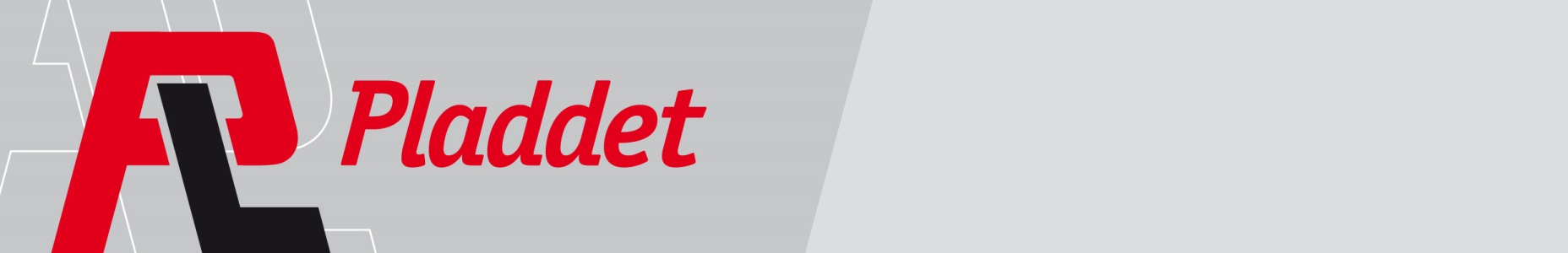 Garantieformular Pladdet B.V.Daten:Ihr Firmenname : Kontakt: Telefonnummer: E-Mail: Rücksendungen ohne ausgefülltes Formular werden nicht berabeitet. Unsere Garantiebedingungen finden Sie auf der nächsten Seite.Gekaufte Ware können unter bestimmten Bedingungen an Pladdet zurückgegeben werden.Das Product wurde in Übereinstimmung mit unser Bedienungsanleitung verwendet.Der Rücksendung muss unser Lieferschein und/oder unsere Rechnung beiliegen.Die Garantie gilt nicht bei Misbrauch, versehentlicher Beschädigung, Abnutzung oder Kratzern, unsachgemäßer Installation, abnormalem Gebrauch, Fahrlässigkeit oder Schäden durch unsachgemäße Wartung oder Reinigung.Die Rücksendung muss frachtfrei an Pladdet geliefert werden.Das Product wird innerhalb der angegebenen Garantiezeit zurückgegeben.Lieferadresse:Pladdet B.V.Paulinaweg 6-104521 RE  BIERVLIETArtikel Nummer:Serien-nr.:Beschreibung:Auftragsnr.Pladdet: